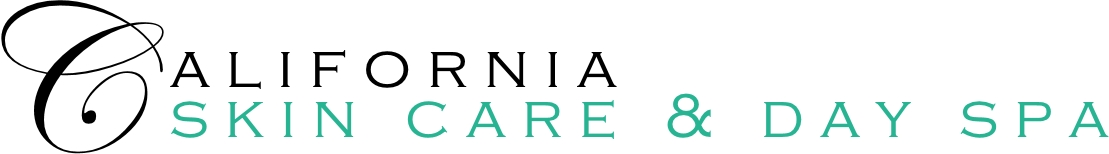 Green Peel AftercareYou’ll leave with Green Peel home-care products, which you should use instead of your typical beauty routine. For best results, don’t wash or wet your face for at least two days, because it can affect the absorption of the herbal microparticles. You may have some redness and sensitivity for a few days after your treatment, much like a sunburn. Some people also report swelling. The peeling effect begins on day two or three. While some people don’t need any downtime, it’s smart to schedule a Green Peel Classic on a Wednesday so your skin will flake and peel over the weekend.  Return to your aesthetician after five days for a “beauty finish treatment,” to remove any dead skin cells and hydrate new skin. Your skin will be UV sensitive for four weeks after your peel, so wear a sunscreen with an SPF of 30 or higher.